ZION LUTHERAN CHURCHWOODLAND, MI 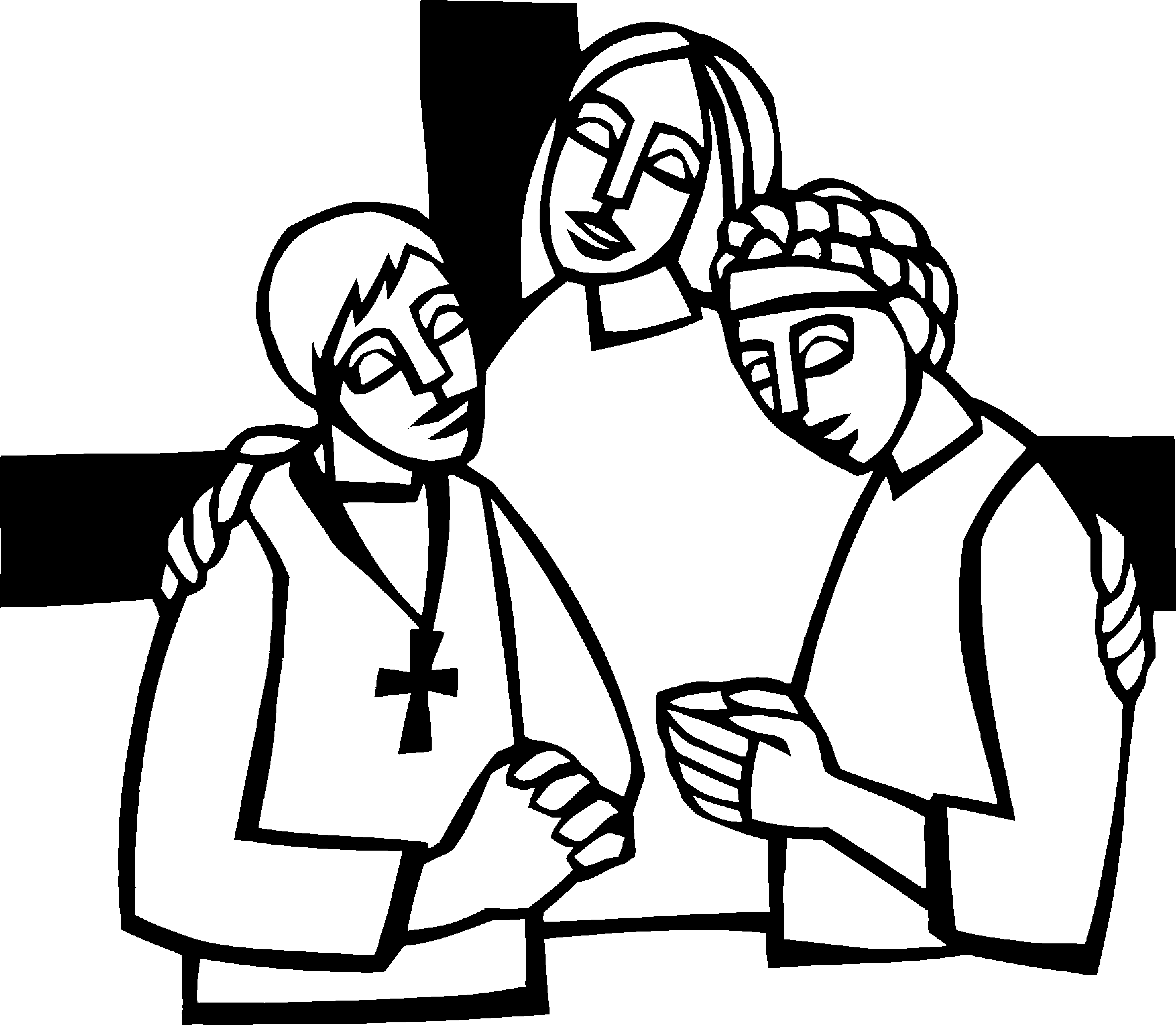 Seventh Sunday in EasterMay 24, 2020ANNOUNCEMENTS & PRELUDEGatheringThe Holy Spirit calls us together as the people of God.Confession and Forgiveness In the name of the Father,and of the ☩ Son,and of the Holy Spirit.Amen.God of all mercy and consolation, come to the help of your people, turning us from our sin to live for you alone. Give us the power of your Holy Spirit that we may confess our sin, receive your forgiveness, and grow into the fullness of Jesus Christ, our Savior and Lord.Amen.Let us confess our sin in the presence of God and of one another. Most merciful God,we confess that we are captive to sin and cannot free ourselves. We have sinned against you in thought, word, and deed, by what we have done and by what we have left undone. We have not loved you with our whole heart; we have not loved our neighbors as ourselves. For the sake of your Son, Jesus Christ, have mercy on us. Forgive us, renew us, and lead us, so that we may delight in your will and walk in your ways, to the glory of your holy name. Amen.In the mercy of almighty God, Jesus Christ was given to die for us, and for his sake God forgives us all our sins. As a called and ordained minister of the church of Christ, and by his authority, I therefore declare to you the entire forgiveness of all your sins, in the name of the Father, and of the ☩ Son, and of the Holy Spirit.Amen.Gathering Song 	“Crown Him with Many Crowns” (ELW 855)GREETINGThe grace of our Lord Jesus Christ, the love of God, and the communion of the Holy Spirit be with you all.And also with you.Prayer of the DayLet us pray together.O God of glory, your Son Jesus Christ suffered for us and ascended to your right hand. Unite us with Christ and each other in suffering and in joy, that all the world may be drawn into your bountiful presence, through Jesus Christ, our Savior and Lord, who lives and reigns with you and the Holy Spirit, one God, now and forever. Amen.First Reading 						 Acts 1:6-14A reading from Acts.6When [the apostles] had come together, they asked [Jesus], “Lord, is this the time when you will restore the kingdom to Israel?” 7He replied, “It is not for you to know the times or periods that the Father has set by his own authority. 8But you will receive power when the Holy Spirit has come upon you; and you will be my witnesses in Jerusalem, in all Judea and Samaria, and to the ends of the earth.” 9When he had said this, as they were watching, he was lifted up, and a cloud took him out of their sight. 10While he was going and they were gazing up toward heaven, suddenly two men in white robes stood by them. 11They said, “Men of Galilee, why do you stand looking up toward heaven? This Jesus, who has been taken up from you into heaven, will come in the same way as you saw him go into heaven.”
  12Then they returned to Jerusalem from the mount called Olivet, which is near Jerusalem, a sabbath day’s journey away. 13When they had entered the city, they went to the room upstairs where they were staying, Peter, and John, and James, and Andrew, Philip and Thomas, Bartholomew and Matthew, James son of Alphaeus, and Simon the Zealot, and Judas son of James. 14All these were constantly devoting themselves to prayer, together with certain women, including Mary the mother of Jesus, as well as his brothers.The word of the Lord.Thanks be to God.Psalm								Psalm 68:1-10, 32-35 1Let God arise, and let God’s ene- | mies be scattered;
  let those who | hate God flee.
 2As smoke is driven away, so you should drive | them away;
  as the wax melts before the fire, so let the wicked perish at the pres- | ence of God.
 3But let the righteous be glad and rejoice | before God;
  let them also be mer- | ry and joyful.
 4Sing to God, sing praises to God’s name; exalt the one who | rides the clouds;
  I Am is that name, rejoice | before God! 
 5In your holy habita- | tion, O God,
  you are a father to orphans, defend- | er of widows;
 6you give the solitary a home and bring forth prisoners | into freedom;
  but the rebels shall live in | desert places.
 7O God, when you went forth be- | fore your people,
  when you marched | through the wilderness,
 8the earth quaked, and the skies poured down rain, at the presence of God, the | God of Sinai,
  at the presence of God, the | God of Israel.
 9You sent a bountiful | rain, O God;
  you restored your inheritance | when it languished.
 10Your people found their | home in it;
  in your goodness, O God, you have made provision | for the poor. 
 32Sing to God, O kingdoms | of the earth;
  sing praises | to the Lord.
 33You ride in the heavens, O God, in the | ancient heavens;
  you send forth your voice, your | mighty voice.
 34Ascribe pow- | er to God,
  whose majesty is over Israel; whose strength is | in the skies.
 35How wonderful you are in your holy places, O | God of Israel,
  giving strength and power to your people! | Blessed be God! Second Reading					1 Peter 4:12-14; 5:6-11A reading from 1 Peter.12Beloved, do not be surprised at the fiery ordeal that is taking place among you to test you, as though something strange were happening to you. 13But rejoice insofar as you are sharing Christ’s sufferings, so that you may also be glad and shout for joy when his glory is revealed. 14If you are reviled for the name of Christ, you are blessed, because the spirit of glory, which is the Spirit of God, is resting on you.
 5:6Humble yourselves therefore under the mighty hand of God, so that he may exalt you in due time. 7Cast all your anxiety on him, because he cares for you. 8Discipline yourselves, keep alert. Like a roaring lion your adversary the devil prowls around, looking for someone to devour. 9Resist him, steadfast in your faith, for you know that your brothers and sisters in all the world are undergoing the same kinds of suffering. 10And after you have suffered for a little while, the God of all grace, who has called you to his eternal glory in Christ, will himself restore, support, strengthen, and establish you. 11To him be the power forever and ever. Amen.The word of the Lord.Thanks be to God.Gospel 								John 17:1-11The holy gospel according to John.Glory to you, O Lord.1After Jesus had spoken these words [to his disciples], he looked up to heaven and said, “Father, the hour has come; glorify your Son so that the Son may glorify you, 2since you have given him authority over all people, to give eternal life to all whom you have given him. 3And this is eternal life, that they may know you, the only true God, and Jesus Christ whom you have sent. 4I glorified you on earth by finishing the work that you gave me to do. 5So now, Father, glorify me in your own presence with the glory that I had in your presence before the world existed.
  6“I have made your name known to those whom you gave me from the world. They were yours, and you gave them to me, and they have kept your word. 7Now they know that everything you have given me is from you; 8for the words that you gave to me I have given to them, and they have received them and know in truth that I came from you; and they have believed that you sent me. 9I am asking on their behalf; I am not asking on behalf of the world, but on behalf of those whom you gave me, because they are yours. 10All mine are yours, and yours are mine; and I have been glorified in them. 11And now I am no longer in the world, but they are in the world, and I am coming to you. Holy Father, protect them in your name that you have given me, so that they may be one, as we are one.”The gospel of the Lord.Praise to you, O Christ.Hymn of the Day 	 	 “A Hymn of Glory Let Us Sing” (ELW 393)CREEDI believe in God, the Father almighty,creator of heaven and earth.I believe in Jesus Christ, God’s only Son, our Lord,who was conceived by the Holy Spirit,born of the virgin Mary,suffered under Pontius Pilate,was crucified, died, and was buried;he descended to the dead.*On the third day he rose again;he ascended into heaven,he is seated at the right hand of the Father,and he will come to judge the living and the dead.I believe in the Holy Spirit,the holy catholic church,the communion of saints,the forgiveness of sins,the resurrection of the body,and the life everlasting. Amen.*Or, “he descended into hell,” another translation of this text in widespread use.Prayers of Intercession(To protect privacy since this is published on our website, we are not naming specific individuals in this bulletin, but we will continue to pray for those who are named through our prayer chain.)Uplifted by the promised hope of healing and resurrection, we join the people of God in all times and places in praying for the church, the world, and all who are in need.A brief silence.O God, call your people to be one, as you are one. Unite your church in the truth of your gospel, the love of our neighbor, and the call to proclaim your reign to all people. Lord, in your mercy,hear our prayer.Breathe life into your creation. Guide your people as we explore the mysteries of the universe. We pray for the work of scientists and mathematicians whose skill enriches our understanding. Lord, in your mercy,hear our prayer.Make your justice known among the nations of the earth. Protect the vulnerable. Redirect those who use violence and greed as weapons. Lord, in your mercy,hear our prayer.Come to the aid of your children. We pray for those engulfed in grief, those without supportive families, and for all who are isolated, powerless, or afraid, that all may rest their anxieties in your care. Lord, in your mercy,hear our prayer.Give courage to all who embark on new ventures. We especially remember this day those who risked their lives to serve in our armed forces. Grant safety to those serving at home or abroad, and assure them of your never-failing strength. Lord, in your mercy,hear our prayer.Raise all your saints to eternal life. Until that day, we give you thanks for the faithful examples of those who have listened to your voice and now rest in you. Lord, in your mercy,hear our prayer.With bold confidence in your love, almighty God, we place all for whom we pray into your eternal care; through Christ our Lord.Amen.Peace The peace of Christ be with you always.And also with you.OfferingOffering Prayer Let us pray.God our provider, you have not fed us with bread alone, but with words of grace and life. Bless us and these your gifts, which we receive from your bounty, through Jesus Christ our Lord.Amen.Lord’s Prayer Lord, remember us in your kingdom and teach us to pray.Our Father, who art in heaven,hallowed be thy name,thy kingdom come,thy will be done,on earth as it is in heaven.Give us this day our daily bread;and forgive us our trespasses,as we forgive thosewho trespass against us;and lead us not into temptation,but deliver us from evil.For thine is the kingdom,and the power, and the glory,forever and ever. Amen.SendingGod blesses us and sends us in mission to the world.BlessingThe God of steadfastness and encouragementgrant you to live in harmony with one another,in accordance with Christ Jesus.Amen.The God of hope fill you with all joy and peace in believing,so that you may abound in hope by the power of the Holy Spirit.Amen.The God of all grace ☩ bless you now and forever.Amen.Sending SonG		“Blest Be the Tie that Binds” (ELW 656)Dismissal Go in peace. Christ is with you.Thanks be to God.From sundaysandseasons.com. Copyright © 2017 Augsburg Fortress. All rights reserved.